Prospective Buyer Information Claridge House Cooperative940-950 25th Street NWWashington, DC 20037Main (202) 337-2240management@claridgehousecooperative.com www.claridgehousecooperative.comFinancing options:  NCB (National Cooperative Bank) and Congressional Bank offer investor and owner occupied loans currently.  BB&T offers owner occupied or second home loans only for prospective buyers.  Please see the lender list on our website for additional details and contact information.Incredible amenities:  We are able to compete with new construction buildings thanks to our sparkling rooftop pool with panoramic views, our convenient business center, fitness center, community room and expansive private courtyard.  We offer free WiFi in our main common areas in addition to a controlled access building with a concierge available for assistance 24/7.  Recent updates / improvements include:Replaced all fuse boxes in south building with breaker panels, Fall 2016.Claridge House earned the EnergyStar Certification for 2015 for using 35% less energy and for generating 35% fewer greenhouse gas emissions over similar buildings across the nation.  We will seek to re-certify in late 2016.Retrofitted boilers with new burners and tubes in 2015.Major Building Renovation in 2008 including new carpet, paint and lighting fixtures throughout buildings, elevator mechanicals, resident storage lockers, new fitness center, business center and community room.Courtyard renovation, 2011New canopy, March 2013New energy efficient Chillers, April 2013Common area WiFi hotspots, March 2013Penthouse renovation, April 2013Exterior window repairs – all windows, Spring-Fall 2014New burners and tubes for both boilers, Summer 2014Average rents in 2016:Studio:  $1,635/mo1 BR:  $2,250/moOnsite Management:  Seasoned, knowledgeable staff available to assist Shareholders, tenants, contractors and agents.  Management is responsible for complete oversight of building staff and operations.  We contract out our financials only to Associa.  Notary public services are also available at no charge.  In Unit Maintenance Program:  Maintenance technicians on site Monday-Friday and on call for emergencies 24/7.  We offer routine maintenance service at reasonable rates to make things easier on our Shareholders.  In 2015, we significantly expanded the services we offer and a list of services can be found on our website.  Underlying Mortgage:  The UM totals $11 million and is an interest only loan that matures in 2018 and was chosen due to the low interest rate.  The balance of the underlying mortgage assigned to each unit is constant due to the interest only loan and thus cannot be paid off.  Currently, this accounts for about 15% of the monthly cooperative assessment.  Here is a breakdown of the loan:	$9 million:  Refinance of existing loan, 5.07% interest rate	$2 million:  Funded major Building Renovation in 2008, 7.04% interest rateRental Policy:  Provide copy of each new lease to Management for approval.  Leases must have a term of 6 months or longer, however you are permitted one lease per year with no regard to the term.    Move in fee of $350 applies for each new lease.  Strong financial health:  The cooperative has enjoyed a net surplus over the last couple of years.  The reserve funding is aggressive and meets or exceeds the capital requirements set forth in our 2015 reserve study.  The Claridge House Board and Management Team have accomplished this through expanded in house services which included the hiring of a master plumber and a strict adherence to the annual budget.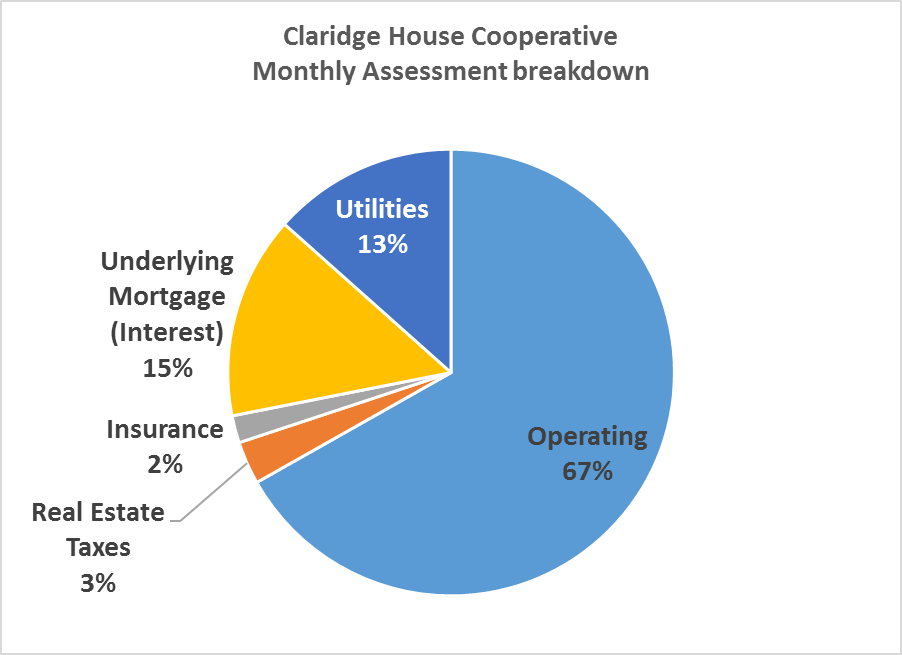 